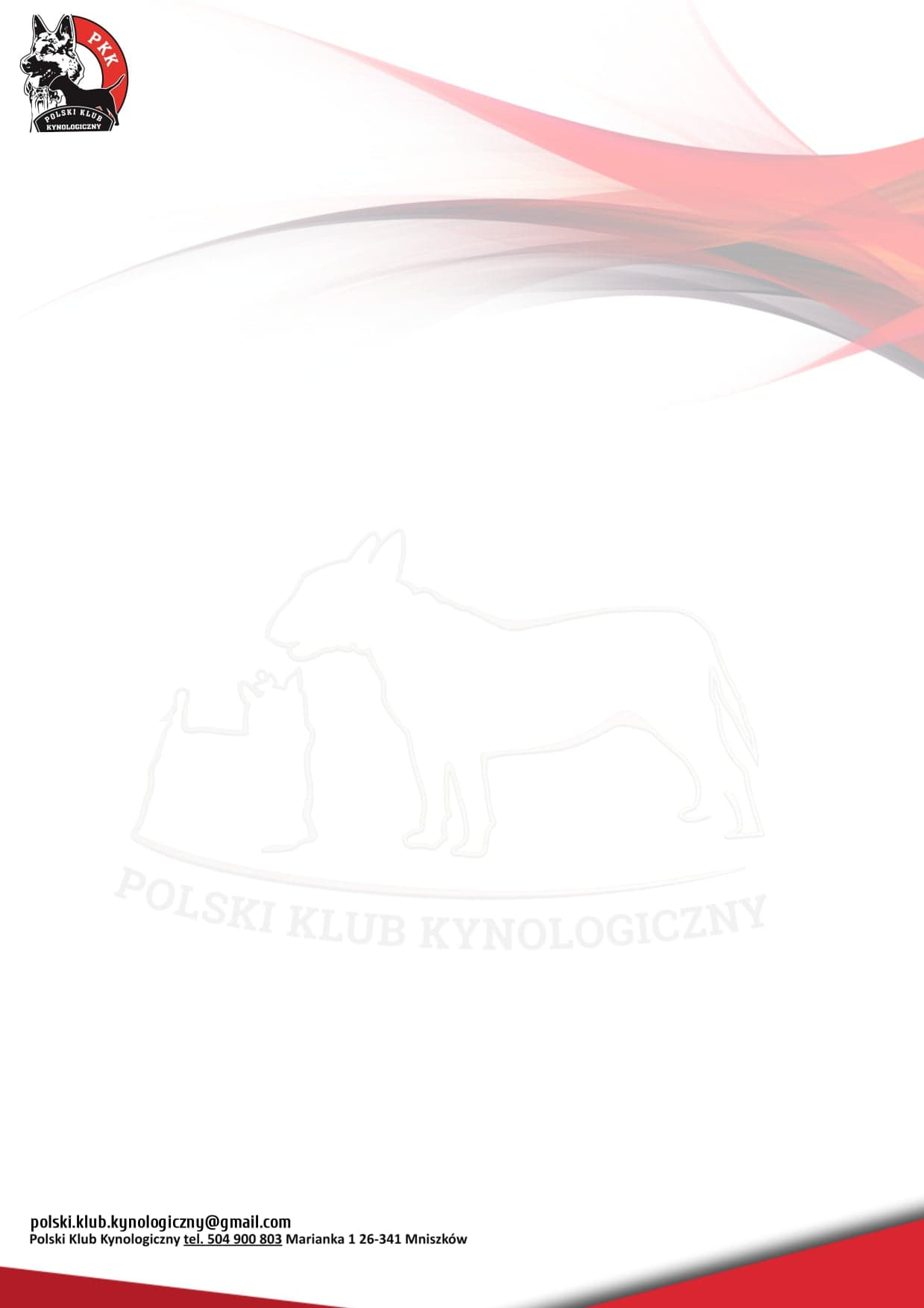 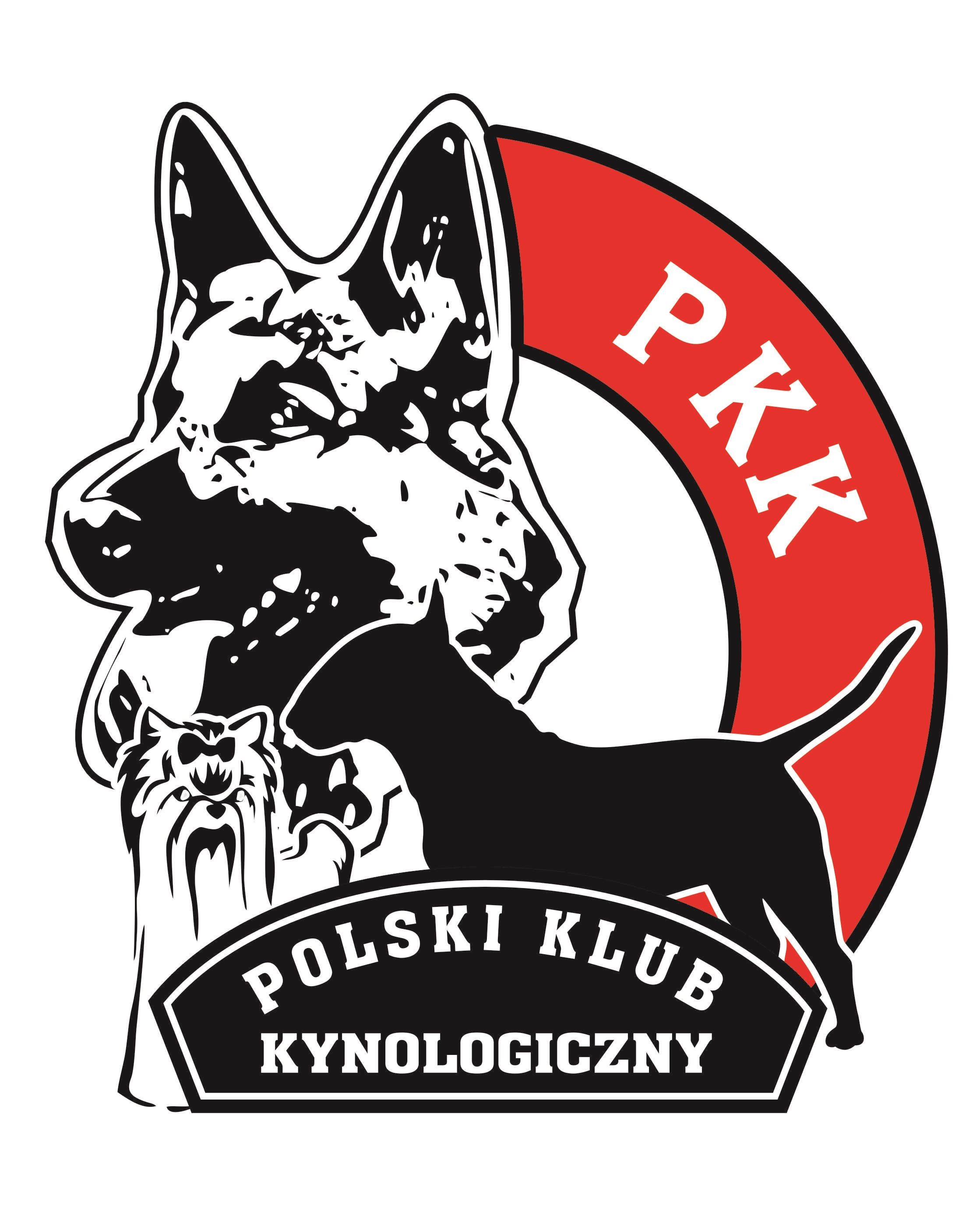 DEKLARACJA CZŁONKOWSKA                     Polskiego Klubu Kynologicznego                 Proszę o przyjęcie w poczet członków PKK Nazwisko i imię: ……………………………………………………………………………………………………………………Adres zamieszkania: …………………………………………………………………………………………..…………………Numer tel. / kom. ……………………………………………………………………………………………………………….…e-mail oraz strona www: ……………………………………………………………………………………….….………….. Zobowiązania:Niniejszym zobowiązuję się do przestrzegania postanowień Statutu, Regulaminów, Uchwał        i innych Zarządzeń Władz PKK, a także regularnie opłacać składki członkowskie oraz inne zobowiązania finansowe będące udziałem członków PKK.Wyrażam zgodę na przetwarzanie moich danych osobowych przez  PKK zgodnie z Ustawą              o ochronie danych osobowych /Dz.U.133 poz. 833 z 1997r. z późniejszymi zmianami /.Data………………………………………………                                       	Podpis …………………..….…………………___________________________________________________________________________Zarząd PKK uchwałą Nr.…………………………            z dnia………………………………………………………Przyjął Panią / Pana ………………………………………………………….………………………………………..……w poczet członków Polskiego Klubu KynologicznegoPodpis Zarządu ……………………………………………………___________________________________________________________________________Wypełnioną deklarację wraz z rodowodem, należy przysłać na adres klubu:Polski Klub Kynologiczny tel. 504 900 803 Marianka 1 26-341 Mniszkówhttp://polskiklubkynologiczny.pl/      e-mail: polski.klub.kynologiczny@gmail.comhttps://web.facebook.com/polskiklubkynologiczny